

APP Lecture Series: SEPSIS | 9/1/2021 11:00:00 AM Online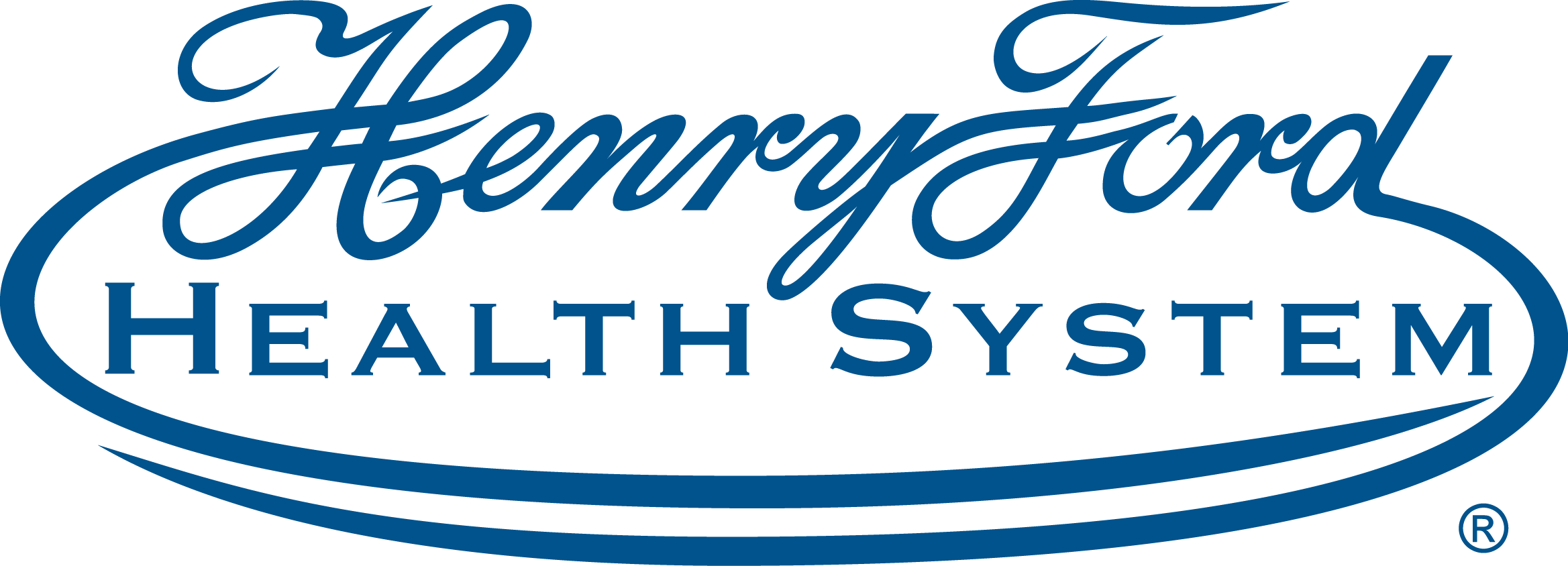 This lunch and learn will feature Dr. Geehan Suleyman, Medical Director of Infection Control and Prevention lecturing on prevention, management and treatment of CLABSIs.

Objective(s): 
Location: Online

Faculty Disclosures: 
Namita Jayaprakash, MD (Nothing to disclose - 05/26/2021)
Download Handout Program GoalTarget Audience FacultyACCREDITATION STATEMENT: Henry Ford Health System is accredited by the Accreditation Council for Continuing Medical Education (ACCME) to provide continuing medical education for physicians.DESIGNATION STATEMENT: Henry Ford Health System designates this educational activity for a maximum of 1.00 AMA PRA Category 1 Credit(s)™. Physicians should only claim credit commensurate with the extent of their participation in the activity.FACULTY/PLANNING COMMITTEE DISCLOSURE STATEMENT:  In Compliance with the ACCME Standards for Commercial Support, all individuals in a position to control/influence the content of this activity are required to disclose relevant financial interests of their own or spouse or partners with any ACCME defined commercial interests for the past 24 months and/or any non-FDA approved use of a drug or a device that is included in the presentation. All relevant financial relationships have been mitigated. ACCESSIBILITY STATEMENT: Henry Ford Health System Office of Continuing Medical Education is committed to ensuring that its programs, services, goods and facilities are accessible to individuals with disabilities as specified under Section 504 of the Rehabilitation Act of 1973 and the Americans with Disabilities Amendments Act of 2008. If you have needs that require special accommodations, including dietary concerns, please contact the CME Conference Coordinator. If you have questions, please email Danielle Bastien at dbastie1@hfhs.org.Name of individualIndividual's role in activityName of commercial interest/Nature of relationshipVanessa Graves, Assoc of ArtsActivity CoordinatorNothing to disclose - 03/30/2021Danielle Bastien, DNP, Nurse PractitionerCourse DirectorNothing to disclose - 06/18/2021Namita Jayaprakash, MDFacultyNothing to disclose - 05/26/2021Geehan Suleyman, MDFacultyNothing to disclose - 06/18/2021